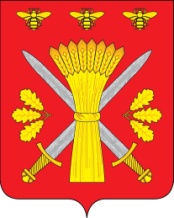 РОССИЙСКАЯ ФЕДЕРАЦИЯОРЛОВСКАЯ ОБЛАСТЬАДМИНИСТРАЦИЯ ТРОСНЯНСКОГО РАЙОНАРАСПОРЯЖЕНИЕ           от 20 июля 2020 г.                                                                                         № 107-р                        	с.Тросна	     В соответствии с постановлением администрации Троснянского района от 17 июля 2020 г. № 157 О внесении изменений в постановление от 06 июля 2020 года № 145 «Об организации и проведении Дня Троснянского района»:              1.Отменить проведение тематической ярмарки «День освобождения с. Тросна 25 июля 2020 г.».              2.Контроль за исполнением данного распоряжения возложить на заместителя Главы администрации Троснянского рйона по экономике и финансам Писареву И.И.               3.Отделу экономики опубликовать данное распоряжение на официальном сайте администрации Троснянского района в  сети  Интернет.Глава района							                     А. И. Насонов